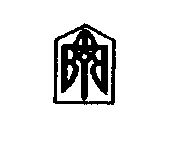 ВОРОНІВСЬКИЙ  ЛІЦЕЙОЛЕКСАНДРІВСЬКОЇ  СЕЛИЩНОЇ  РАДИВОЗНЕСЕНСЬКОГО  РАЙОНУ  МИКОЛАЇВСЬКОЇ  ОБЛАСТІ____56540, Миколаївська обл., Вознесенський р-н, село Воронівка, вул.Вознесенська, 1а, е-mail: voronovkazosh@ukr.net____Н А К А Звід 12.09.2023 р.	                                № ____Про організаційно-практичні заходиз фізичного виховання та спортуна 2023-2024 н.р.          Відповідно до листа Миколаївського обласного відділення (філії) Комітету з фізичного виховання та спорту Міністерства Освіти і Науки України від 08.09.2023 №148, в рамках ініціативи Президента України “Пліч-о-пліч”, на виконання доручення голови Комітету з фізичного виховання та спорту Міністерства освіти і науки України, листа відділу освіти, культури, молоді та спорту Олександрівської селищної ради від 11.09.2023 р. №560/02/01-16/08-04,   НАКАЗУЮ:1. Заступнику директора з виховної роботи Горбатюк І.М.:1.1. Розробити та провести заходи з фізичного виховання та спорту відповідно до  Плану роботи Миколаївського обласного відділення (філії) Комітету з фізичного виховання та спорту Міністерства освіти і науки України на вересень-грудень 2023 року (Додаток);1.2. Звіти про проведення заходів надсилати на електронну адресу відділу освіти, культури, молоді та спорту osr-mkosvita@ukr.net у такі терміни:- до 13.09 - план на жовтень;- до 15.10 - звіт за вересень та план на листопад;- до 15.11 - звіт за жовтень, план на грудень;- до 15.12. - звіт за листопад, план на січень.1.3. Проведення заходів висвітлювати на сайті закладів та на сторінках соціальних мереж.2. Контроль за виконанням наказу залишаю за собою.Директор                                                                                                   Богдан МАРЧЕНКОЗ наказом ознайомлена:Горбатюк І.М.Додаток до наказу № ____ від 12.09.2023 р.ЗАТВЕРДЖУЮДиректор Воронівського ліцею______________ Богдан МАРЧЕНКОПлан  спортивно-масових заходів Місяць           Назва  заходуКласиВідпові      дальний1Вересень  Заходи до Олімпійського тижня: «Тиждень  Олімпійського  спорту»:Перегляд відеоматеріалу «Олімпійці Миколаївщини»Олімпійський урок: Олімпійський урок.«Ми юні Олімпійці»Краща презентація «Історія розвитку Олімпійських ігор»Тижневий Фотомарафон «Спортивні та незламні»Перегляд відео «Символіка Олімпійських ігор»Змагання «Весела скакалка» на свіжому повітріКонкурс на кращу руханку та фізкультхвилинкуБрейн-ринг «Що я знаю про спорт?»Онлай-тести «Олімпійські ігри»Конкурс на кращу ранкову зарядку «Я здоров’я бережу»Фотоколаж «Ні дня без спорту!» (активна фізична діяльність в домашніх умовах)Урок-гра «Види спорту»Парний Челендж Спортивні, веселі перерви7-101-109-101-101-106-105-105-101-102-105-101-10ЗДВР,вч. фізкульт.,кл. кер.2Жовтень Всеукраїнський фізкультурно-оздоровчий захід серед учнів та учениць до Дня  захисників та захисниць України:Патріотичний квест «Ми нащадки козаків»Бесіда «Покрова – свято козацьке».Година спілкування «Ми нащадки козацької слави»Змагання «Козацький Гарт»Виставка літератури "Герої сьогодення»"Спортивні, веселі перервиВсеукраїнський фізкультурно-оздоровчий захід серед учнів та учениць до Дня працівника освіти «Challenge Fest» V всеукраїнський фізкультурно-оздоровчий захід серед школярів «Сool Games» - І, ІІ, ІІІ дивізіони (ФІНАЛ)1-10Кл.кер.,вч. фізкульт.3ЛистопадСпортивні онлайн-змагання до Дня Гідності та Свободи «В єдності наша сила»Спортивні , веселі перерви6-10Вч. Фізкульт.4Грудень Змагання до Дня збройних сил України «Ми роду козацького діти»Наші спортивні  рекорди.Спортивні, веселі перерви7-10Вч. фізкульт.5КвітеньЗаходи до ВсесвітньогоДня  здоров'я:Ділова гра з учнями молодших класів «Зупинка у місті Здоров’я»Презентація «Гра-мандрівка до країни Здоров’я»Обласні змагання «Козацький Гарт»1-11Вч. фізкульт.